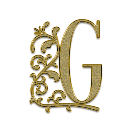 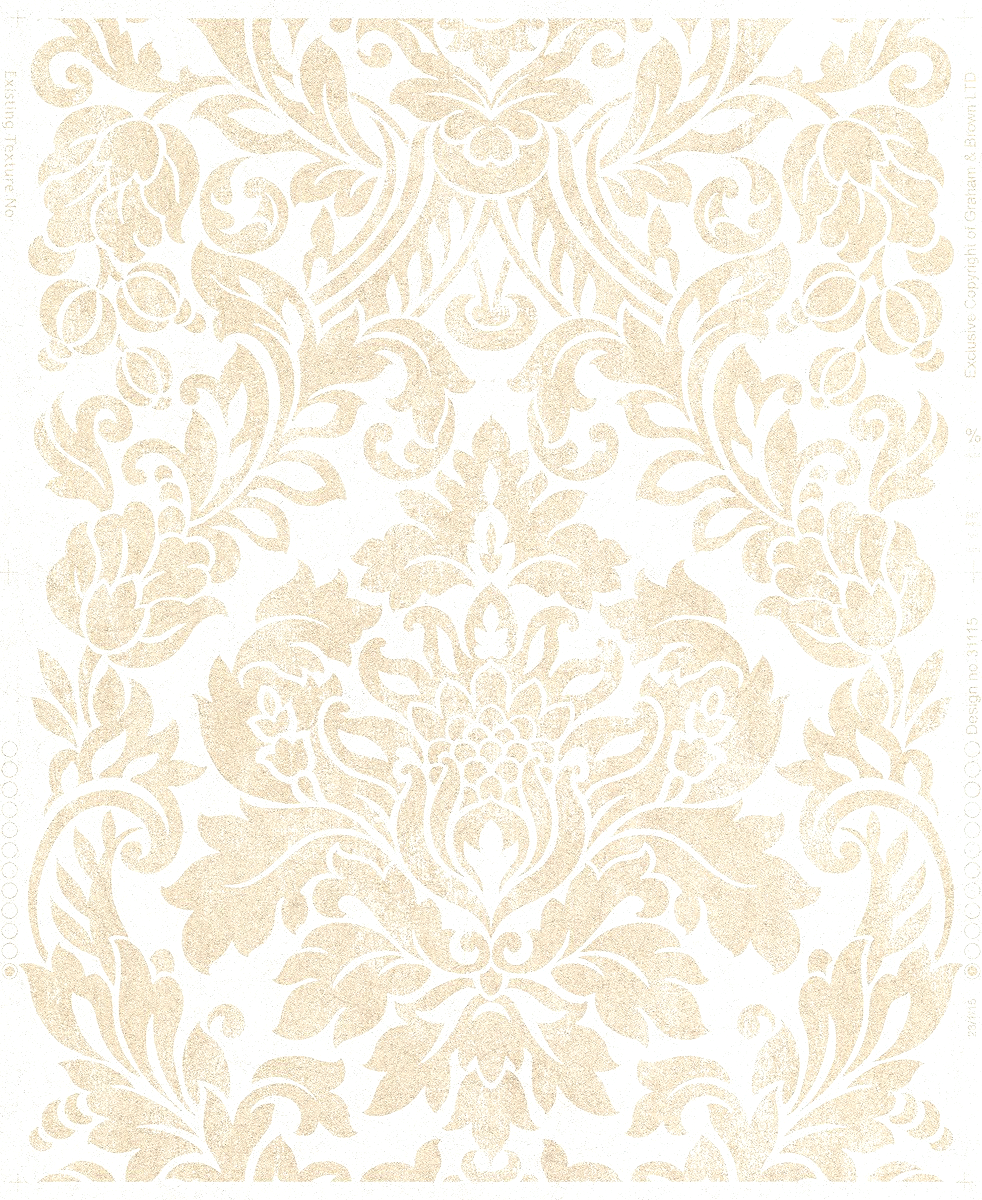     änsekarteVorspeise 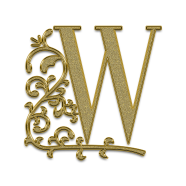 Winterliche Salatvariation an Honig- Senf Vinaigrette und warmen Gänseklein6,80 €Hauptgänge Tranchen von der geschmorten Gänsebrustan Gänsejus, dazu Apfelrotkraut, Kartoffelklöße und glasierte Maronen25,80 €oderGänsekeule an Gänsejus, dazu Apfelrotkraut, Kartoffelklöße und glasierte Maronen25,80 €DessertSpekulatius Parfait auf heißen Glühweinkirschen5,10 €Dazu empfehlen wir: 
Frontera Cabernet Sauvignon 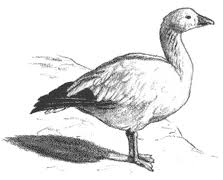 Chile, trocken, rot, kräftig und würzig im Geschmack4,80 €